ประกาศโรงเรียนบ้านเหม้าหนองเรือเรื่อง  การขึ้นบัญชีผู้สอบคัดเลือกได้เพื่อจ้างเป็นอัตราจ้างผู้ปฏิบัติงานธุรการโรงเรียน                              ตำแหน่ง   อัตราจ้างผู้ปฏิบัติงานธุรการโรงเรียนปีงบประมาณ พ.ศ. ๒๕๖๒ สังกัด  สำนักงานเขตพื้นที่การศึกษาประถมศึกษาศรีสะเกษ เขต ๑--------------------------------------------  ตามประกาศโรงเรียนบ้านเหม้าหนองเรือ  สังกัดสำนักงานเขตพื้นที่การศึกษาประถมศึกษาศรีสะเกษ เขต ๑  ประกาศ  ณ  วันที่  ๑๕  พฤศจิกายน  พ.ศ. ๒๕๖๑  เรื่อง  รับสมัครคัดเลือกบุคคลเพื่อจ้างเป็นอัตราจ้างผู้ปฏิบัติงานธุรการโรงเรียน  จำนวน  ๑  อัตรา  ของโรงเรียนบ้านเหม้าหนองเรือ  สังกัดสำนักงานเขตพื้นที่การศึกษาประถมศึกษาศรีสะเกษ เขต ๑  โดยกำหนดรับสมัครระหว่างวันที่  ๑๙ – ๒๓  พฤศจิกายน  พ.ศ. ๒๕๖๑  และดำเนินการสอบคัดเลือกในวันที่  ๒๖  พฤศจิกายน  พ.ศ. ๒๕๖๑  นั้น  บัดนี้  การดำเนินการสอบคัดเลือกเพื่อจ้างเป็นอัตราจ้าง  ตำแหน่ง  อัตราจ้างผู้ปฏิบัติงานธุรการโรงเรียนได้เสร็จสิ้นแล้ว  จึงประกาศขึ้นบัญชีผู้สอบคัดเลือกได้  โดยมีรายละเอียดที่เกี่ยวข้อง  ดังนี้ประกาศรายชื่อผู้สอบคัดเลือกได้  โดยเรียงลำดับจากผู้ที่ได้รับคะแนนรวมของสอบข้อเขียนและสอบสัมภาษณ์จากมากไปน้อย  กรณีที่ได้คะแนนเท่ากันให้ผู้ได้คะแนนสอบข้อเขียนมากกว่าอยู่ในลำดับที่ดีกว่า  หากได้คะแนนเท่ากันอีกให้ผู้สมัครก่อนอยู่ในลำดับที่ดีกว่า  รายละเอียดตามบัญชีรายชื่อที่แนบท้ายประกาศนี้บัญชีผู้ผ่านการสอบคัดเลือกได้  ใช้ได้ไม่เกิน  ๑  ปี  นับตั้งแต่วันประกาศผลการคัดเลือก  และจะยกเลิกการขึ้นบัญชีเมื่อมีการคัดเลือกในตำแหน่งเดียวกันใหม่  หรือเมื่อสำนักงานคณะกรรมการการศึกษาขั้นพื้นฐาน  และหรือโรงเรียนบ้านเหม้าหนองเรือ  เปลี่ยนแปลงเป็นอย่างอื่น  และจะยกเลิกการขึ้นบัญชีเป็นการเฉพาะรายในกรณีใดกรณีหนึ่ง  ดังต่อไปนี้	        ๒.๑  ผู้นั้นขาดคุณสมบัติสำหรับตำแหน่งที่ได้รับการคัดเลือก	        ๒.๒  ผู้นั้นไม่มารายตัวปฏิบัติหน้าที่ตามที่กำหนด	        ๒.๓  ผู้นั้นได้รับการจัดจ้างแล้ว	        ๒.๔  ผู้นั้นขอสละสิทธ์	        ๒.๕  ผู้นั้นไม่สามารถเข้าปฏิบัติหน้าที่ตามที่กำหนดเวลาที่ได้รับการจ้างได้  ๓.  การจัดจ้าง โรงเรียนบ้านเหม้าหนองเรือ  จะเรียกตัวผู้ได้รับการคัดเลือกมารายงานตัวเพื่อทำสัญญาจ้างครั้งแรกโดยใช้ประกาศขึ้นบัญชีผู้ได้รับคัดเลือกเป็นการเรียกตัวผู้มีสิทธิ์ได้รับการจัดทำสัญญาจ้างตามลำดับที่ประกาศผลการคัดเลือกไว้  สำหรับการจัดทำสัญญาจ้างจะดำเนินการได้ต่อเมื่อได้รับแจ้งเรื่องงบประมาณจากสำนักงานคณะกรรมการการศึกษาขั้นพื้นฐาน   การเรียกตัวครั้งต่อไป  โรงเรียนบ้านเหม้าหนองเรือ  จะมีหนังสือเรียกตัวผู้ได้รับการคัดเลือกโดยตรงเป็นรายบุคคล  ก่อนวันที่รายงานตัวไม่น้อยกว่าสิบวันนับตั้งแต่ประทับตราลงทะเบียนของไปรษณีย์ต้นทางตามที่อยู่ที่ปรากฏในเอกสารการสมัคร  อนึ่งผู้ที่ได้รับการคัดเลือก  ซึ่งได้รับการจ้างเป็นอัตราจ้างผู้ปฏิบัติงานธุรการโรงเรียนไม่มีข้อผูกพันในการจะนำไปสู่การบรรจุหรือปรับเปลี่ยนไปเป็นตำแหน่งลูกจ้างประจำหรือข้าราชการในระหว่างปีงบประมาณ  หากปรากฏว่าเป็นผู้ขาดคุณสมบัติตามที่กำหนดหรือมีความรู้ความสามารถ  ความประพฤติไม่เหมาะสม  ผู้มีอำนาจการจ้างอาจบอกเลิกจ้างโดยไม่ต้องแจ้งให้ผู้รับจ้างทราบล่วงหน้าและจะเรียกร้องสิทธิ์ใด ๆ ไม่ได้  ๔.  เอกสารหลักฐานที่ต้องนำไปแสดงในวันรายงานตัว  มีดังนี้   ๔.๑  สำเนาวุฒิการศึกษา (ปวช.)  ขึ้นไป  พร้อมรับรองสำเนา  		 	จำนวน  2  ชุด   ๔.๒  สำเนาแสดงผลการเรียน    พร้อมรับรองสำเนา  				จำนวน  2  ชุด   ๔.๓  สำเนาทะเบียนบ้านที่มีชื่อผู้มารายงานตัว   พร้อมรับรองสำเนา  		จำนวน  2  ชุด   ๔.๔  สำเนาบัตรประจำตัวประชาชนยังไม่หมดอายุ  พร้อมรับรองสำเนา  		จำนวน  2  ชุด   ๔.๕  สำเนาหน้าบัญชีเงินฝากออมทรัพย์ ธนาคารกรุงไทย พร้อมรับรองสำเนา  	จำนวน  2  ชุด๕.  ให้ผู้ที่สอบคัดเลือกได้ลำดับที่ ๑  มารายงานตัวและทำสัญญาจ้าง  ณ  โรงเรียนบ้านเหม้าหนองเรือตำบล ละทาย  อำเภอ กันทรารมย์  จังหวัด ศรีสะเกษ  ในวันที่  ๓๐  พฤศจิกายน  พ.ศ. ๒๕๖๑ตั้งเวลา  ๐๙.๐๐  น.  เป็นต้นไป  หากผู้ที่สอบคัดเลือกได้ในลำดับที่ ๑  ไม่มารายตัวตามกำหนดเวลาที่แจ้งถือว่าสละสิทธิ์  และโรงเรียนบ้านเหม้าหนองเรือจะเรียกผู้สอบคัดเลือกได้ในลำดับถัดไป      	  จึงประกาศมาให้ทราบโดยทั่วกัน                          ประกาศ  ณ วั นที่  ๒๘  พฤศจิกายน  พ.ศ. ๒๕๖๑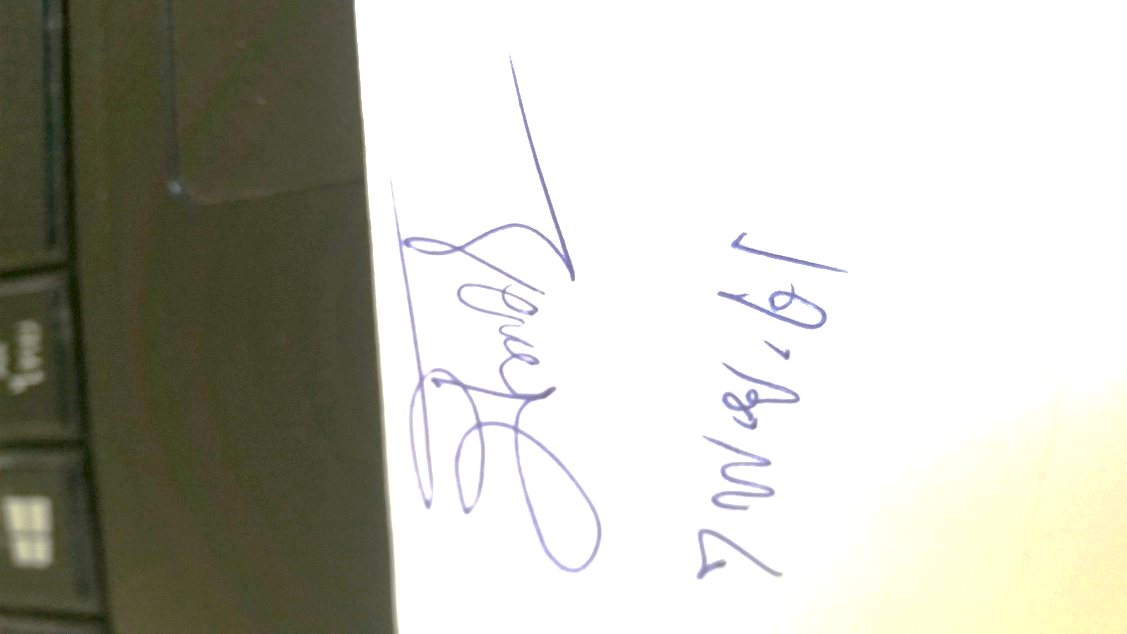 ( นายวรายุทธ  พันธุ์ดี )                               ครู / รักษาการในตำแหน่งผู้อำนวยการโรงเรียนบ้านเหม้าหนองเรือ   บัญชีรายชื่อผู้สอบคัดเลือกได้  และขึ้นบัญชีผู้สอบคัดเลือกได้เพื่อจ้างเป็นอัตราจ้างผู้ปฏิบัติงานธุรการโรงเรียนตำแหน่ง  อัตราจ้างผู้ปฏิบัติงานธุรการโรงเรียนปีงบประมาณ พ.ศ. ๒๕๖๒โรงเรียนบ้านเหม้าหนองเรือ  สังกัด  สำนักงานเขตพื้นที่การศึกษาประถมศึกษาศรีสะเกษ เขต ๑( แนบท้ายประกาศโรงเรียนบ้านเหม้าหนองเรือ  ลงวันที่  ๒๘  พฤศจิกายน  พ.ศ. ๑๕๖๑ )( นายวรายุทธ  พันธุ์ดี )                               ครู / รักษาการในตำแหน่งผู้อำนวยการโรงเรียนบ้านเหม้าหนองเรือ   ลำดับที่เลขประจำตัวผู้สอบชื่อ – สกุล  หมายเหตุ๑๐๐๒นางอรพรรณ  รักพรม๒๐๐๔นางวิรุยา  ทองคำ๓๐๐๕นายณัฐกุล  คำมะวงค์๔๐๐๖นางสาวพิมพ์พิชชา  นมัสสิลา๕๐๐๑นางวริสรา  สายพงษ์๖๐๐๙นางจิรวรรณ  พิมโคตร๗๐๐๗นางสาวจิตรานุช  นะที